LIETUVOS RESPUBLIKOS SVEIKATOS APSAUGOS MINISTRASĮSAKYMASDĖL LIETUVOS RESPUBLIKOS SVEIKATOS APSAUGOS MINISTRO 1999 M. GEGUŽĖS 27 D. ĮSAKYMO NR. 256 „DĖL PIRMINIO, ANTRINIO IR TRETINIO LYGIŲ PSICHIATRIJOS IR PSICHOTERAPIJOS PASLAUGŲ TEIKIMO SUAUGUSIESIEMS REIKALAVIMŲ BEI BAZINIŲ KAINŲ TVIRTINIMO“ PAKEITIMO2018 m. sausio 18 d. Nr. V-58  VilniusP a k e i č i u Lietuvos Respublikos sveikatos apsaugos ministro 1999 m. gegužės 27 d. įsakymą Nr. 256 „Dėl pirminio, antrinio ir tretinio lygių psichiatrijos ir psichoterapijos paslaugų teikimo suaugusiesiems reikalavimų bei bazinių kainų tvirtinimo“ ir pripažįstu netekusiu galios 1.3 papunktį (su visais Psichiatrijos pirminio lygio paslaugų teikimo suaugusiems reikalavimų pakeitimais ir papildymais).Sveikatos apsaugos ministras							Aurelijus Veryga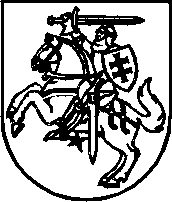 